Medienkommentar 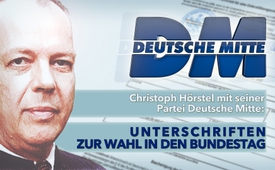 Christoph Hörstel mit seiner Partei Deutsche Mitte: Unterschriften zur Wahl in den Bundestag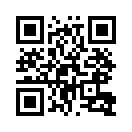 Wie kann man die global vernetzten Konzernkartelle aus der Fassung bringen? Christoph Hörstel sieht da eine Lösung und appelliert an die deutschen Stimmberechtigten, seine Partei  Deutsche Mitte für die Teilnahme an der Bundestagswahl zu unterstützen. Mit genügend Unterschriften könnte die Deutsche Mitte so auf den Wahlzettel kommen. Sehen Sie Hörstels Video-Aufruf im Anschluss an diese Sendung.Die Partei „Deutsche Mitte“ mit dem Bundesvorsitzenden Christoph Hörstel tritt dieses Jahr erstmals bei der Bundestagswahl an. Um aber auf dem Wahlzettel für den Bundestag zu stehen, braucht eine neue Partei ohne Parlamentssitze mindestens 27.678 Unterstützungsunterschriften. Um diese Anzahl zu erreichen, ist die Unterstützung der Wahlberechtigten in Deutschland gefragt. Christoph Hörstel ist vielen Klagemauer.TV-Zuschauern durch seine zahlreichen kompetenten Beiträge und Interviews bekannt. Er und seine Partei Deutsche Mitte setzen sich ein für mehr Ethik und Gerechtigkeit in der Politik. Einige ihrer Wahlslogans lauten: „Mehr direkte Demokratie!“, „Umverteilung von fleißig nach reich stoppen!“, „Demokratie, Mensch und Natur schützen. TTIP, CETA, TISA neu und offen verhandeln!“ oder „Aggressive Einmischung stoppen – in den Heimatländern der Zuwanderer! Menschen helfen – statt Migration fördern!“ Wenn Sie diese Anliegen teilen, dann können Sie durch Ihre Unterschrift Christoph Hörstel und seine Partei Deutsche Mitte in ihren Bemühungen unterstützen. Im Anschluss sehen Sie einen kurzen Clip mit der Anleitung zum Unterschreiben.von sak.Quellen:https://deutsche-mitte.de/uus/
https://youtu.be/3iDNDofN70wDas könnte Sie auch interessieren:#ChristophHoerstel - Hörstel - www.kla.tv/ChristophHoerstel

#Medienkommentar - www.kla.tv/MedienkommentareKla.TV – Die anderen Nachrichten ... frei – unabhängig – unzensiert ...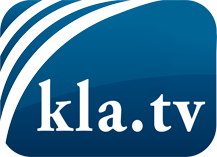 was die Medien nicht verschweigen sollten ...wenig Gehörtes vom Volk, für das Volk ...tägliche News ab 19:45 Uhr auf www.kla.tvDranbleiben lohnt sich!Kostenloses Abonnement mit wöchentlichen News per E-Mail erhalten Sie unter: www.kla.tv/aboSicherheitshinweis:Gegenstimmen werden leider immer weiter zensiert und unterdrückt. Solange wir nicht gemäß den Interessen und Ideologien der Systempresse berichten, müssen wir jederzeit damit rechnen, dass Vorwände gesucht werden, um Kla.TV zu sperren oder zu schaden.Vernetzen Sie sich darum heute noch internetunabhängig!
Klicken Sie hier: www.kla.tv/vernetzungLizenz:    Creative Commons-Lizenz mit Namensnennung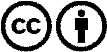 Verbreitung und Wiederaufbereitung ist mit Namensnennung erwünscht! Das Material darf jedoch nicht aus dem Kontext gerissen präsentiert werden. Mit öffentlichen Geldern (GEZ, Serafe, GIS, ...) finanzierte Institutionen ist die Verwendung ohne Rückfrage untersagt. Verstöße können strafrechtlich verfolgt werden.